 Year 3 – Music – Autumn 2 Year 3 – Music – Autumn 2 Year 3 – Music – Autumn 2What do I know alreadyWhat am I going to learnVocabulary I know the difference between pulse and rhythm.I can recognise the pulse in a piece of music.I can recognise a rhythm and identify it accurately.I can compose a simple rhythm to a given word or phrase. I can clap and copy simple rhythms accurately.I can sing a song with accuracy and perform it in a group with other parts.I can perform from basic rhythm notation.I can create layered compositions using simple rhythmic patterns.I understand how stave notation works: rising and lowering in pitch like a ladder. I can place five notes accurately on the stave.I understand the context, intent and history around a piece of baroque music.I can sing a widening range of unison songs and rounds in varying styles and structures. I can play tuned and untuned instruments with increasing control and skill.I can compose and improvise using my voice, tuned and untuned percussion.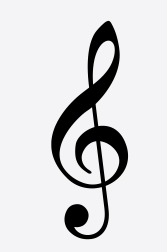 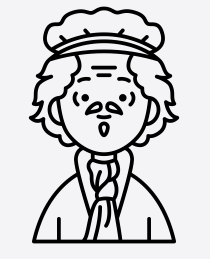 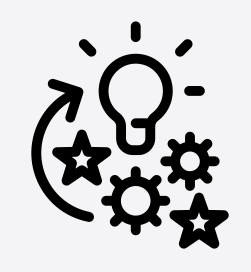 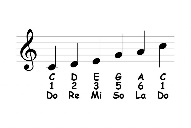 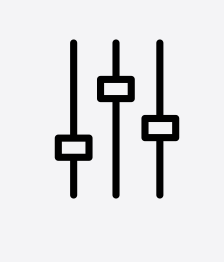 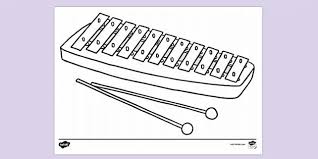 